La carte du FrioulPomÈgues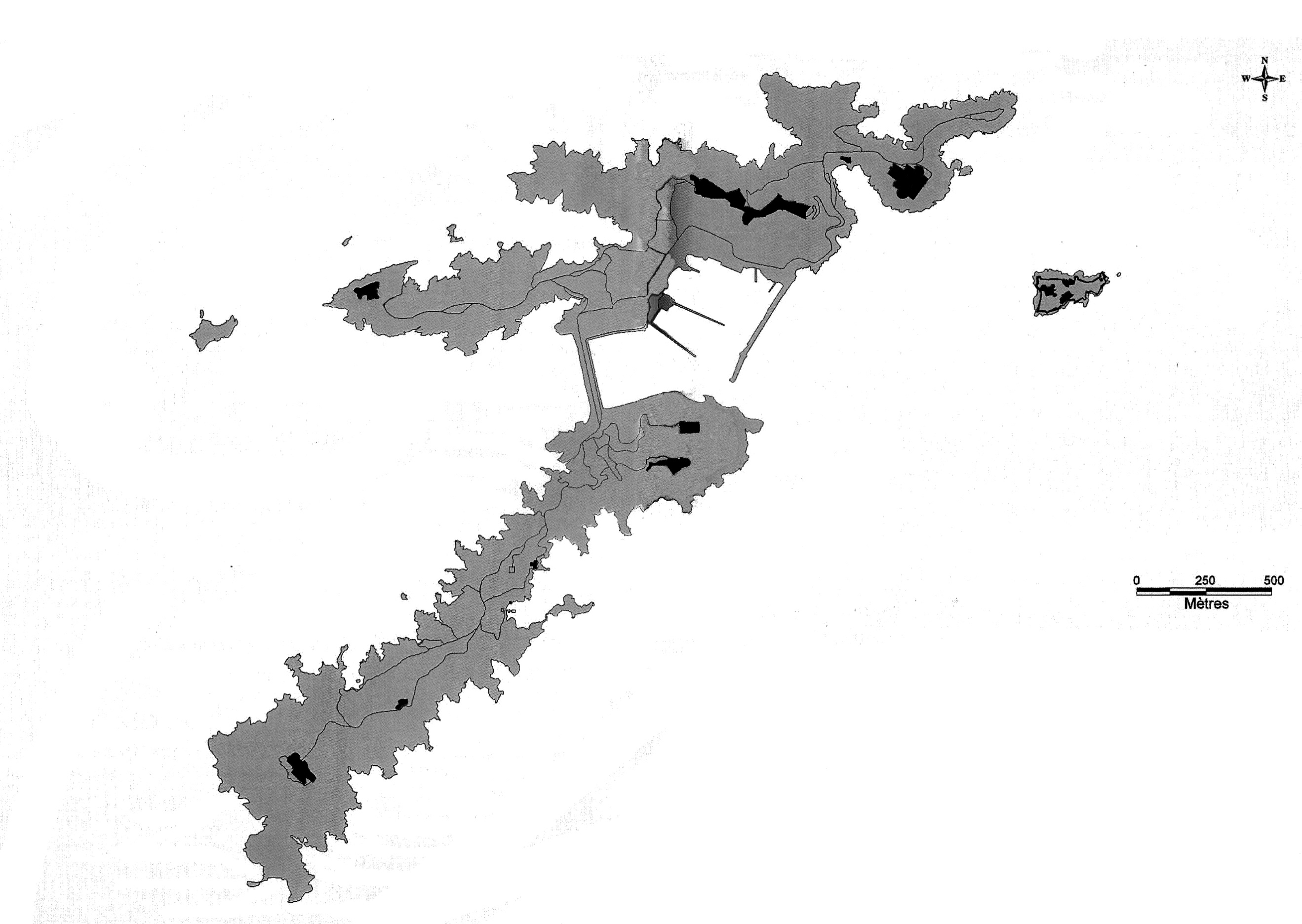 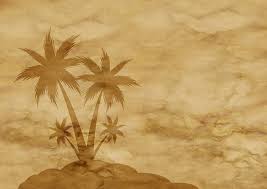 La carte du FrioulPomÈguesCorrigé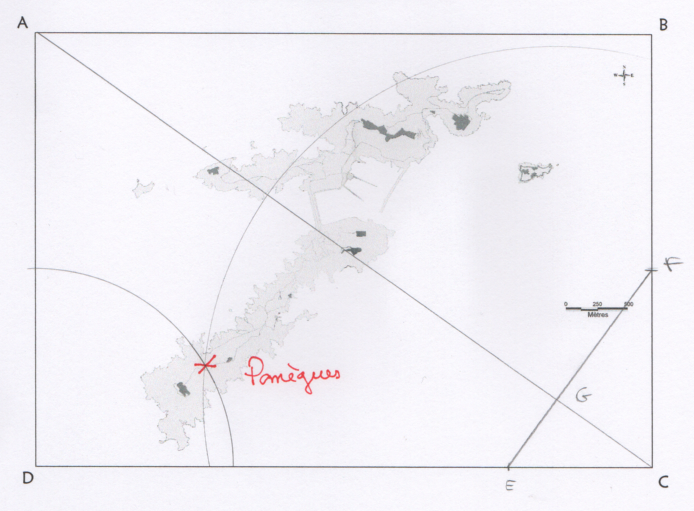 La carte du FrioulRatonneauLa carte du FrioulRatonneauCorrigé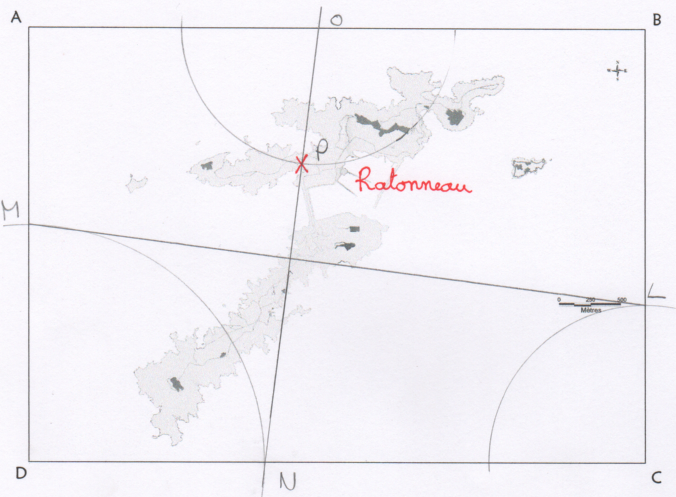 La carte du FrioulIFLa carte du FrioulIFCorrigé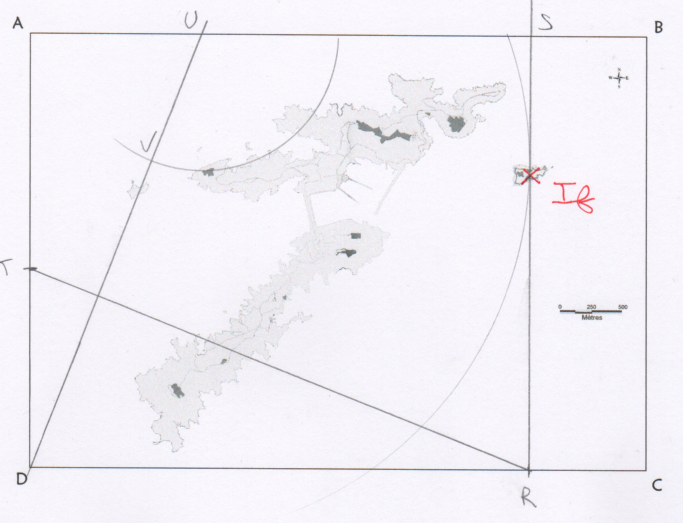 La carte du FrioulTiboulenLa carte du FrioulTiboulenCorrigé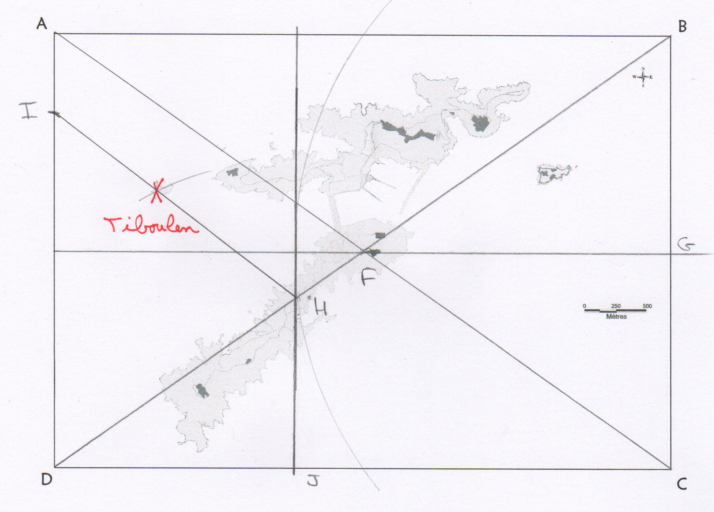 